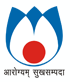 THE NATIONAL INSTITUTE OF HEALTH AND FAMILY WELFAREBaba Gang Nath Marg, Munirka, New Delhi-110067No.B.12028/7/2019-Admn.II							           Date: 22/08/2022Vacancy NoticeThe National Institute of Health and Family Welfare (NIHFW) is an Autonomous / Apex Technical Institute funded by the Ministry of Health and Family Welfare for promoting Health and Family Welfare Programmes in the country through Education & Training, Research & Evaluation, specialized services, consultancy and advisory service. This Institute has been appointed by MOHFW, GOI as a Nodal Agency for Coordination of all the Activities in the country under the Centre for Health Informatics (CHI) for National Health Portal (NHP). It is proposed to fill up the following post on deputation basis for the pilot project of National Health Portal.1. Name & No. of the post:	Deputy Director (Technical) – 1 PostPay Level:	Level -11 in the Pay matrixMaximum Age limit:	 Shall not be exceeding 55 years as on the closing date for receipt of applications Essential Qualifications and Experience:Master’s degree in Quantitative Sciences / Management / Public Health / Medicine / Computer Science or IT from a recognized University / Institution.Minimum 5 years’ experience of working in or with the Government3-4 years’ experience in the health / social sector.Preference will be given to candidates having experience in the areas like e-Governance projects, public health, IT and network, managing large-scale databases, marketing research, social research, community mobilization etc. Eligibility:Group ‘A’ officers holding analogous posts on a regular basis or with 4 years’ regular service in the Grade Pay 5,400 under the Central Government would also be eligible to apply.Job requirement:Responsibilities would involve designing IT architecture systems, administration, systems analysis, technical support for purchases, systems maintenance, development and modification of software, training setting up an enterprise portal to address the healthcare information needs of the country in multiple languages. Help train other staff to understand the technology and operation of the portal.  Tenure of deputation:4 years or till continuation of project whichever is earlier. HOW TO APPLY:The application in the prescribed proforma together with attested copies of ACRs / APAR for the last five years of the eligible officials, who are willing to be considered for the said post and would be spared immediately, may be forwarded to the Director, The National Institute of Health and Family Welfare, Baba Gangnath Marg, Munirka, New Delhi-110067.While forwarding the application, certificate to the effect that the officials are (i) clear from vigilance point of view and; (ii) there is no disciplinary case pending / contemplated against him/her, shall be given at the bottom of the given Proforma. The officials who volunteer for the post shall not be allowed to withdraw their names later on.Applications received after the expiry of last date or otherwise found incomplete for want of ACRs / APARs/Vigilance Clearance and No Penalty Certificate may not be entertained. The applications should reach NIHFW latest by 26th September, 2022 upto 5.00 PM.Note: Canvassing of any form will be a disqualification. DIRECTOR (Additional Charge)The National Institute of Health & Family Welfare Baba Gang Nath Marg, Munirka, New Delhi-110067 PROFORMA FOR FURNISHING BIO-DATA FOR THE POST OF DEPUTY DIRECTOR (TECHNICAL) 1.	Name of the applicant (in bold Capital Letters): _______________________(English)	_________________________________________________(Hindi)2.	Name, address and contact number of: __________________________________	Office where working at present ________________________________________3.	Contact:	(a) Mobile: _________________________________________________________	(b) E-mail address: __________________________________________________	(c) Landline: _______________________________________________________4.	Address for correspondence: __________________________________________	(with PIN code) ____________________________________________________5.	Date of Birth: ______________________________________________________5A. 	Age as on the closing date of application _____Years____Months____Days6.	Date of entry into Govt. service and: ___________________________________	Service to which the officer belongs7.	Present post held with Pay scale (Level in Pay Matrix)	(a) Date of appointment in the: _______________________________________	Present post (mention ad-hoc &	Regular periods separately)8.	Details of earlier deputation, if any: ___________________________________	(a) Whether presently holding: _____________________________________________Deputation post or(b) If ‘Yes’ please mention, basic pay: Rs. _______________ Level ________________(as per pay matrix of Seventh Pay Commission) 9. 	Educational Qualifications (including professional qualification):-10.	Brief Service particulars / Experience/ Organization (Please enclose a sheet, if necessary)	____________________________________________________________11.	Details of experience of working in Health sector & E-health background (Please enclose a sheet, if necessary)	____________________________________________________________12.	Whether SC / ST / OBC / Gen. _________________________________________________________(Signature of the Applicant) Certificate by Head of DepartmentService particulars given above have been verified from the service record of the applicant and found correct.Certified that no vigilance enquiry / disciplinary case is pending or contemplated against the applicant.He/She will be relieved of his / her duties in this office to take up assignment in the NIHFW on his/her selection for appointment to the post.Place: __________________Date: ____________________Signature & Designation Office SealRecent Pass port size Colour photo Sl.No.Degree/DiplomaYearSubjects takenUniversity Division 